                                                                           У К Р А Ї Н А                                                          ШУБКІВСЬКА СІЛЬСЬКА РАДА                                                              РІВНЕНСЬКОГО РАЙОНУ                                                               РІВНЕНСЬКОЇ ОБЛАСТІ                                                                   сьоме скликання                                                                       Р І Ш Е Н Н Явід     вересня   2017 року                                                                           № проектПро внесення змін до рішення Шубківської сільської ради №81 від 25.03.2016р.«Про затвердження Програми охоронинавколишнього природного середовищаШубківської сільської ради на 2016-2020 роки.»                              Керуючись ст.26 Закону України «Про місцеве самоврядування в Україні»,на виконання вимог Закону України «Про охорону природного навколишнього середовища»,за погодженням з постійними комісіями сільської ради,сільська рада                                                                      В И Р І Ш И Л А :                              1.Внести зміни до рішення Шубківської сільської ради №81 від 25.03.2016р.«Про затвердження Програми охорони навколишнього природного середовища Шубківської сільської ради на 2016-2020 роки.» ,зокрема додаток до нього викласти в новій редакції, а саме :                  - назву додатку заміними на нову : «Програма охорони навколишнього природного середовища Шубківської сільської ради на 2016-2020 роки»;                  -доповними п.7. : «Збір, перевезення та захоронення відходів з території  Шубківської  сільської ради ; термін виконання 2017рік; джерело фінансування – сільський  бюджет; відповідальні виконавці –виконком, «ПП Шубків-сервіс».                             2.Додаток  цього рішення є невід`ємною частиною (Додаток).                             3.Контроль за виконанням рішення покласти на постійну комісії з питань бюджету.               Сільський голова                                                                                                            Іолтух О.М.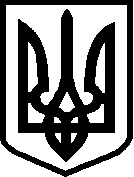 